§12714.  Name and program of the community collegesThe program of the community colleges shall be designed to educate, train and prepare high school graduates, or the equivalent, for possible employment as technicians or technologists, including health technicians and technologists, engineering assistants, business and office administrators or workers, mechanics or repairers, craft workers, construction workers or precision production workers or other skilled workers, in accordance with the mission and goals set forth in section 12703.  Unless and until the board of trustees deems it necessary to adopt other nomenclature to fulfill the purposes of this chapter, the names of the colleges shall be:  [PL 1989, c. 443, §50 (AMD); PL 2003, c. 20, Pt. OO, §2 (AMD); PL 2003, c. 20, Pt. OO, §4 (AFF).]1.  Central Maine.  Central Maine Community College;[PL 1989, c. 443, §50 (AMD); PL 2003, c. 20, Pt. OO, §2 (AMD); PL 2003, c. 20, Pt. OO, §4 (AFF).]2.  Eastern Maine.  Eastern Maine Community College;[PL 1989, c. 443, §50 (AMD); PL 2003, c. 20, Pt. OO, §2 (AMD); PL 2003, c. 20, Pt. OO, §4 (AFF).]3.  Kennebec Valley.  Kennebec Valley Community College;[PL 1989, c. 443, §50 (AMD); PL 2003, c. 20, Pt. OO, §2 (AMD); PL 2003, c. 20, Pt. OO, §4 (AFF).]4.  Northern Maine.  Northern Maine Community College;[PL 1989, c. 443, §50 (AMD); PL 2003, c. 20, Pt. OO, §2 (AMD); PL 2003, c. 20, Pt. OO, §4 (AFF).]5.  Southern Maine.  Southern Maine Community College;[PL 1993, c. 707, Pt. O, §1 (AMD); PL 2003, c. 20, Pt. OO, §2 (AMD); PL 2003, c. 20, Pt. OO, §4 (AFF).]6.  Washington County.  Washington County Community College; and[PL 1993, c. 707, Pt. O, §1 (AMD); PL 2003, c. 20, Pt. OO, §2 (AMD); PL 2003, c. 20, Pt. OO, §4 (AFF).]7.  York County.  York County Community College.[PL 1993, c. 707, Pt. O, §2 (NEW); PL 2003, c. 20, Pt. OO, §2 (AMD); PL 2003, c. 20, Pt. OO, §4 (AFF).]SECTION HISTORYPL 1985, c. 695, §11 (NEW). PL 1989, c. 443, §50 (AMD). PL 1993, c. 707, §§O1,2 (AMD). PL 2003, c. 20, §OO2 (AMD). PL 2003, c. 20, §OO4 (AFF). The State of Maine claims a copyright in its codified statutes. If you intend to republish this material, we require that you include the following disclaimer in your publication:All copyrights and other rights to statutory text are reserved by the State of Maine. The text included in this publication reflects changes made through the First Regular and First Special Session of the 131st Maine Legislature and is current through November 1, 2023
                    . The text is subject to change without notice. It is a version that has not been officially certified by the Secretary of State. Refer to the Maine Revised Statutes Annotated and supplements for certified text.
                The Office of the Revisor of Statutes also requests that you send us one copy of any statutory publication you may produce. Our goal is not to restrict publishing activity, but to keep track of who is publishing what, to identify any needless duplication and to preserve the State's copyright rights.PLEASE NOTE: The Revisor's Office cannot perform research for or provide legal advice or interpretation of Maine law to the public. If you need legal assistance, please contact a qualified attorney.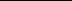 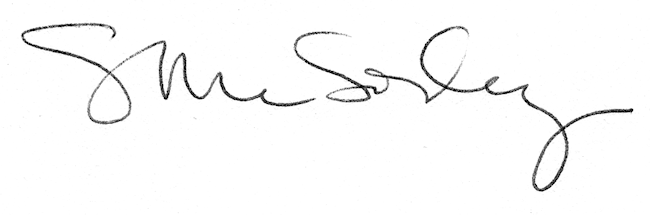 